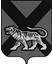 ТЕРРИТОРИАЛЬНАЯ ИЗБИРАТЕЛЬНАЯ КОМИССИЯ ГОРОДА СПАССКА-ДАЛЬНЕГОРАСПОРЯЖЕНИЕ28.12.2018                                   г. Спасск-Дальний                                          № 7-рОб утверждении плана мероприятий по противодействию коррупции территориальной избирательной комиссии города Спасска -  Дальнего на 2019 годВ соответствии с Федеральным законом от 25 декабря 2008 года № 273-ФЗ «О противодействии коррупции», Законом Приморского края от 10 марта 2009 года № 387-КЗ «О противодействии коррупции» и целях предупреждения и пресечения коррупционных проявлений Утвердить прилагаемый План мероприятий по противодействию коррупции территориальной избирательной комиссии города Спасска-Дальнего. Опубликовать настоящее распоряжение на официальном сайте Администрации городского округа Спасск-Дальний в разделе Избирательная комиссия.Контроль за выполнением настоящего распоряжения оставляю за собой.Председатель комиссии				                            И.П.Белик			                                                                                       УТВЕРЖДЕН                                                      распоряжением председателя                                                            территориальной избирательной                                                                 комиссии города Спасска-Дальнего                                                                      от 28.12. 2018г.   № 7-рПЛАН   мероприятий по противодействию коррупции территориальной избирательной комиссии города Спасска-Дальнего на 2019 год№п/пНаименование мероприятийДатаОтветственный исполнительПроведение антикоррупционной экспертизы нормативных правовых актов и их проектов в течение годаБелик И.П. председатель ТИКБуланова Е.В. ведущий специалист-эксперт аппарата  ТИКПредоставление сведений о доходах, расходах, об имуществе и обязательствах имущественного характера за 2018 годдо 30 апреляБелик И.П. председатель ТИКБуланова Е.В. ведущий специалист-эксперт аппарата  ТИКПроверка сведений о доходах, расходах, об имуществе и обязательствах имущественного характера государственного служащего, а также сведений о доходах, расходах, об имуществе и обязательствах имущественного характера, предоставленных в отношении супруги (супруга) и несовершеннолетних детей2 кварталБелик И.П. председатель ТИКНаправление государственных служащих на повышение квалификации, переподготовку, стажировку, семинары по вопросам антикоррупционного законодательствав течение годаБелик И.П. председатель ТИК Проведение правовой экспертизы проектов соглашений, контрактов, гражданско-правовых договоров в целях выявления в них положений, способствующих созданию условий для проявления коррупциив течение годаБелик И.П. председатель ТИК 6Обеспечение деятельности Комиссии по соблюдению требований к служебному поведению государственных служащих и урегулированию конфликта интересовв течение годаБелик И.П. председатель ТИК 7.Осуществление контроля за соблюдением государственными гражданскими служащими ограничений и запретов, установленных действующим законодательствомв течение годаБелик И.П. председатель ТИК 8.Проверка обращений граждан и организаций о фактах совершения коррупционных правонарушений государственными служащими в течение годаБелик И.П. председатель ТИК 9.Опубликование в печатных средствах массовой информации, сети Интернет информационно-аналитических материалов о реализации мероприятий по противодействию коррупциив течение годаБелик И.П. председатель ТИК 10.Обучение государственных гражданских служащих аппарата территориальной избирательной комиссии города Спасска-Дальнего по основным направлениям противодействия коррупции, изучение материалов по вопросам правоприменительной практики по результатам, вступившим в законную силу решений судов, арбитражных судов о признании недействительными ненормативных правовых актов, незаконными решений и действий (бездействия) указанных органов, организаций  и их должностных лиц.Не менее одного  раза в кварталБелик И.П. председатель ТИК 11.Утверждение плана мероприятий по противодействию коррупции на 2020 годдекабрьБелик И.П. председатель ТИК 